Use this template to write your reflections of your work in EDUX 9955.  Your Guided Reflection must include both sections.  Please note that there is one required chart that needs to be completed in Section 2.Please note, the Guided Reflection is NOT a summary of all your work, but a synthesis of the learning you engaged in throughout this course.  Section 1 - Guided Reflection Prompts  In 2-3 pages, thoughtfully answer the prompts below:  Answer each prompt independently.  If you have collaborated with a colleague on the project, please be sure that your answers are a unique reflection of what you have accomplished.  As you engaged in self-directed professional learning this summer, what did you discover were your greatest strengths and/or areas for professional growth?Review the goals you set for EDUX 9955.  Were you able to accomplish what you set out to do?  Why? or Why not?  Summarize how your work this summer will directly impact student achievement, your district’s initiatives, and/or your professional growth.As a result of new and different professional learning and academic planning this summer, what were some of your most powerful learning moments and what made them so?Based on your work in this course, describe the connection between professional preparedness and the impact on your educator well-being as you head into the 2021-2022 school year. Section 2 - Standard(s) Alignment Reflection- Explain how your work in this course aligns with the standards.* (These should be academic standards and/or professional standards applicable to your work this summer).  

*Note: You may have done work with many standards.  Select the 2-3 most applicable standards/areas of focus.  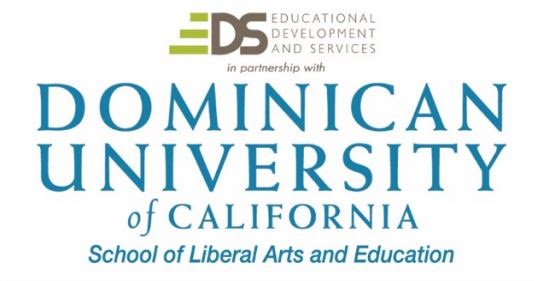 EDUX 9955
Powerful Possibilities: Navigating YOUR 2021-2022 School YearGuided ReflectionGuided ReflectionState/District StandardsExplain how your work in this course aligns with each standard.